PŘÍLOHA Č. 3		VNITŘNÍ SMĚRNICE - PRAVIDLA DISTANČNÍ VÝUKYNA STŘEDNÍ ŠKOLE STROJÍRENSKÉ A ELEKTROTECHNICKÉ BRNOTato vnitřní směrnice vychází z S 184a novely školského zákona 561/2004 Sb. v platném znění ze dne 25. 8. 2020. Tato směrnice platí pro distanční výuku ve školním roce 2020/2021.Distanční výuka může být zahájena v následujících případech: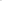 NAŘÍZENÍ KARANTÉNY VE ŠKOLE - DLE METODICKÉHO NÁVODU MINISTERSTVA ZDRAVOTNICTVÍ ČR Z 4.9.2020V případě, že dojde k potvrzenému výskytu onemocnění Covid-19 ve škole, škola postupuje dle Metodického návodu Ministerstva zdravotnictví ze dne 4.9.2020.PŘI OMEZENÍ OSOBNÍ PŘÍTOMNOSTI ŽÁKŮ VE ŠKOLE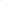 Tato pravidla vycházejí z S 184a novely školského zákona ze dne 25.8.2020: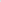 Zvláštní pravidla při omezení osobní přítomnosti dětí, žáků a studentů ve školáchPokud z důvodu krizového opatření vyhlášeného podle krizového zákona, nebo z důvodu nařízení mimořádného opatření podle zvláštního zákona, anebo z důvodu nařízení karantény podle zákona o ochraně veřejného zdraví není možná osobní přítomnost většiny žáků nebo studentů z nejméně jedné třídy, studijní skupiny, oddělení nebo kursu ve škole nebo většiny dětí, pro které je předškolní vzdělávání povinné, z mateřské školy nebo z odloučeného pracoviště nebo z nejméně jedné třídy, ve které se vzdělávají pouze tyto děti, poskytuje škola dotčeným dětem, žákům nebo studentům vzdělávání distančním způsobem.Vzdělávání distančním způsobem škola uskutečňuje podle příslušného rámcového vzdělávacího programu a školního vzdělávacího programu v míře odpovídající okolnostem.Děti, žáci a studenti jsou povinni se vzdělávat distančním způsobem s výjimkou žáků základní umělecké školy a jazykové školy s právem státní jazykové zkoušky. Způsob poskytování vzdělávání a hodnocení výsledků vzdělávání distančním způsobem přizpůsobí škola podmínkám dítěte, žáka nebo studenta pro toto vzdělávání.(4) Pro řešení důsledků situace, kdy není možná osobní přítomnost dětí, žáků nebo studentů ve škole z důvodu krizového opatření vyhlášeného podle krizového zákona, nebo z důvodu nařízení mimořádného opatření podle zvláštního zákona, anebo z důvodu nařízení karantény podle zákona o ochraně veřejného zdraví, může ministerstvo určit opatřením obecné povahy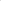 odlišné termíny nebo lhůty od termínů nebo lhůt stanovených tímto zákonem nebo prováděcími právními předpisy, anebo stanovené na jejich základě, pokud jejich naplnění není možné nebo by způsobilo nezanedbatelné obtíže,odlišný způsob nebo podmínky přijímání ke vzdělávání nebo ukončování vzdělávání, pokud by postup podle tohoto zákona nebyl možný nebo by způsobil nezanedbatelné obtíže;opatření obecné povahy musí být vydáno v souladu se zásadami a cíli vzdělávání uvedenými v 5 2 tohoto zákona.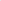 (5) Opatření obecné povahy se vydává bez řízení o návrhu opatření obecné povahy. Opatření obecné povahy ministerstvo oznámí vyvěšením na své úřední desce a zveřejní způsobem umožňujícím dálkový přístup na dobu nejméně 15 dnů. Opatření obecné povahy nabývá účinnosti dnem vyvěšení na úřední desce nebo pozdějším dnem, který je v něm uveden. Pokud se změnily důvody pro vydání opatření obecné povahy, ministerstvo jej bezodkladně zruší nebo změní.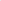 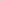 PRAVIDLA DISTANČNÍ VÝUKY VŠEOBECNÉ VZDĚLÁVACÍCH A ODBORNÝCH PŘEDMĚTŮDistanční výuka se uskutečňuje při přerušení prezenční výuky v dané třídě, popř. pokud je v dané třídě (skupině) nepřítomna z důvodů karantény alespoň polovina žáků. Pokud je z důvodu karantény nepřítomna ve výuce méně než polovina žáků, pak si jednotliví žáci doplňují učivo jednotlivě, popř. po domluvě s jednotlivými učiteli. Žáci mohou pro konzultace využít konzultačních hodin učitelů. Distanční výuka je také zavedena při omezení přítomnosti žáků ve škole.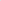 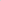 Distanční výuka je pro žáky školy povinná, žáci pracují podle pokynů učitele a odevzdávají úkoly v termínech. Žáci se speciálními vzdělávacími potřebami pracují za uzpůsobených podmínek a v případě potřeby spolupracují spolu se zákonnými zástupci se školní psycholožkou.Zvolené distanční metody vzdělávání v jednotlivých předmětech by měly vyžadovat srovnatelnou studijní zátěž jako metody prezenční. Distanční vzdělávání je plnohodnotné, i když se liší svým charakterem. Transformací z prezenčního na distanční ověřování znalostí by se zátěž žáků neměla ani neúměrně snížit ani významně zvýšit. Distanční výuka probíhá formou úkolů a studijních materiálů zasílaných prostřednictvím informačního systému Edookit, prostřednictvím aplikací Google Clasroom, případně e-mailem.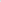 Učitelé se při distanční výuce jednotlivých předmětů řídí ŠVP uvedeným na webu školy a případnými pokyny předmětových komisí a koordinátorů ŠVP, Při distanční výuce je nutné klást důraz zejména na odborné předměty, které připravují žáky k závěrečným a maturitním zkouškám, český jazyk a literaturu, cizí jazyky a matematiku.Učitelé se při distanční výuce zaměřují i na zpětnou vazbu, opakují a procvičují učivo a hodnotí žáky.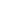 Pro realizaci distančního vzdělávání je třeba ověřit, zda žáci mají potřebné technické vybavení. V případě, že žák nemá možnost použití IT techniky nebo připojení k internetu, nahlásí tuto skutečnost třídnímu učiteli a škola se pokusí zajistit zapůjčení školního notebooku, případně bude ve škole zavedeno místo k případnému předání úkolů a studijních materiálů v tištěné podobě. Žáci případně učitelé se mohou s technickými dotazy a problémy při distanční formě výuky obracet na koordinátora ICT.7. Pokud je žák v karanténě delší dobu, pak neplatí pro žáka minimální počet známek, výše docházky příp. povinnost ústního zkoušení uvedené v Klasifikačním řádu, který jsou součástí Školního řádu.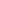 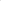 Známky žáci získávají z prací poslaných učitelům e-mailem, z e-learningu (prostřednictvím systému Edookit, prostřednictvím aplikací Google Clasroom) i z ústních zkoušení pomocí při použití jiných aplikací po předchozí dohodě.Nejpozději druhý den po případném zahájení distanční výuky v dané třídě pošlou učitelé žákům e-mail s úvodními informacemi pro distanční výuku v daném předmětu případně prostřednictvím informačního systému školy.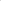 10.	Ze všech předmětů s výjimkou tělesné výchovy jsou žákům posílány „Úkoly”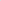 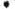 11. 	Ve zprávě učitel popíše, co mají žáci v následujícím týdnu (období) dělat, co a jak mají studovat, může připojit odkazy, přílohy, pracovní listy, stránky z učebnic Dále učitel pošle žákům případné termíny odevzdání hodnocených prací a termíny testů. Žákům jsou „Úkoly” posílány jen jednou týdně. V případných dalších zasílaných e-mailech v průběhu týdne již není zadávána další práce, ale například jsou takto posílané opravy prací, projektů a testů.12.	 „Úkoly” jsou žákům posílány výhradně služebním e-mailem pokud je zvolen tento způsob komunikace. E-mail s „Úkoly” pro daný týden posílají učitelé nejpozději v pondělí daného týdne,Množství činností v e-mailu s „Úkoly” musí být přiměřené a závisí na charakteru a časové dotaci daného předmětu.Na přípravu na hodnocení (zkoušení) nechají učitelé žákům dostatek času. Termíny hodnocení učitelé přednostně plánují na termíny hodin v rozvrhu. Úkoly, které nejsou hodnoceny, může učitel zadat s kratším termínem odevzdání. Termín odevzdání by měl být určen na den, kdy mají žáci v rozvrhu hodinu.Učitel nezadávají žákům úkoly, které vyžadují tisk.Pokud žák není v daném období schopen pracovat distančně z objektivních důvodů případně „Úkoly" vypracovat, pošle žák nebo zákonný zástupce e-mailem informaci třídnímu učiteli. Ten pak informuje příslušné učitele.S žáky, kteří nejsou schopni během delšího období plnit zasílané „Úkoly", bude individuálně domluven postup doplnění učiva a hodnocení.Ochrana osobních údajůŠkola jako správce osobních údajů zpracovává pro účely realizace distanční výuky osobní údaje žáků, a to jejich telefonní číslo, e-mailovou adresu a uživatelské jméno na komunikačních platformách specifikovaných shora. Právním důvodem zpracování je plnění zákonných povinností dle ust. 5 184a zákona č. 561/2004 Sb., školského zákona a plnění úkolů ve veřejném zájmu spočívajících v zajištění distanční výuky. Osobní údaje žáků a jejich zákonných zástupců mohou být předány pouze zpracovatelům osobních údajů.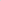 Žákům a jejich zákonným zástupcům se během distanční výuky zakazuje pořizování fotografií nebo videozáznamů ostatních žáků a vyučujících bez jejich výslovného a písemného souhlasu. V případě udělení souhlasu s pořízením záznamu pro osobní potřebu výuky žáka nesmí být takto získané záznamy žadným způsobem dále šířeny a zpřístupněny třetím osobám.Pedagogičtí pracovníci byli seznámeni na provozní poradě dne 29.9.2020V Brně, dne 29.9.2020			Ing. Roman Moliš       ředitel školy